 ST JOSEPH’S UNIVERSITY, BENGALURU -27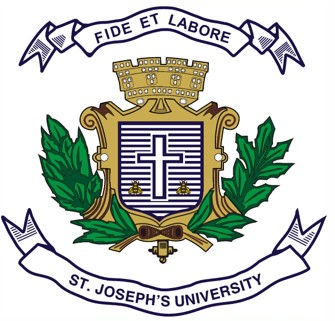 MA JOURNALISM AND MASS COMMUNICATION – III SEMESTERSEMESTER EXAMINATION: OCTOBER 2023(Examination conducted in November /December 2023)MC DE 9423: Technical and Content Writing
(For Current Batch Students Only)Time: 1 Hour									          Max Marks: 25This paper contains ONE printed page and TWO partsPART AWrite short notes on any THREE of the following in 100 words each. 	     (3X5=15)1. Style guide  2. Localization vs globalization3. Types of users4. DITA5. Three guidelines for writing error messagesPART BAnswer any ONE of the following in 300 words.		          	   	   (1X10=10)6. Distinguish between the waterfall and agile models of software development.7. Write a task, concept, and reference topic for performing a function on any ONE of thefollowing products:a) Bluetooth speakersb) Electric kettlec) 1 TB hard disk drive8. Write website content (200 words) for any ONE of the following clients. Also, create ademographic profile of a customer likely to use the site (100 words).a) A bakery called Bread Pittb) A coffee shop called Spill the beansc) An electronics store called Tech it easy***********          MC DE 9423_A_23             
